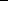 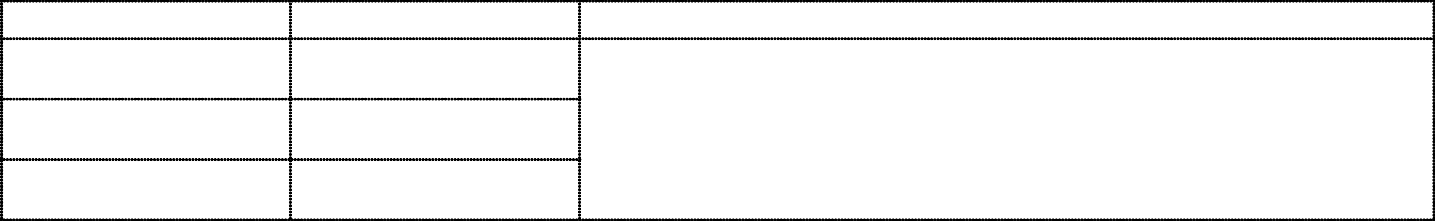 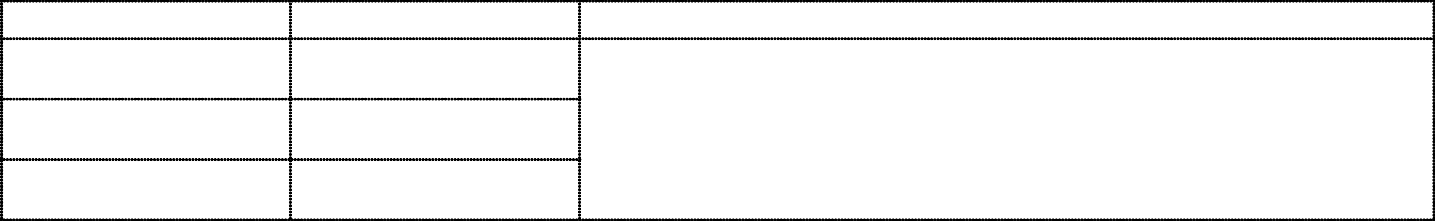 Have you ever taken a leave of absence?□No	□YES   (When:	Year,	How long:	semester(s))Have you ever received counseling or psychological examination?□No	□YES (When:	Year	Month,Where:	, For which problem: 	Motivation for deciding current major/department?□Personal decision	□recommendation  from  parents	□considering  my  score    □other  (	)How much are you satisfied with your major/department?□very  dissatisfied    □dissatisfied	□average	□satisfied	□very  satisfiedWhat is the degree of economical wealth of your family?□very poor	□poor	□average	□rich	□very richWho pays for your tuition fee and living allowance?<Tuition fee> □parents	□siblings or relatives	□myself (part-time  job)□scholarship  (type:	)	□other(	)<living  allowance>  □parents	□siblings  or  relatives	□myself  (part-time  job)□scholarship  (type:	)	□other(	)	11. Family Background Health condition□Very Healthy	□Healthy	□Weak	□Very WeakCurrently  having  any  illness?	If so, specify   	Check all available hoursAPPLICATIONPrivacy Policy StatementPurposes of Collecting, Using, and Providing Personal Information:for identifying the student’s enrollment status at Hongik University;for collecting his/her basic personal information necessary for counseling service.Kinds of Personal Information Collected:Personal information: name, date of birth, sex, department, phone number, postal & e-mail addresses College life: admission status, enrollment status, clubs, military service, religion, residential typeCounseling application: reasons, issues of concern, previous counseling experience or psychological tests taken, family Test results and/or counseling contents.Retaining and Using Personal Information:Information collected will be recorded on application form, session log, or test(s) taken and retained in an individual case file.It will be retained at the Center while a student receives counseling for until 5 years after termination, and will be discarded thereafter.Viewing (or accessing) case files is limited to the Center counselors for purposes of counseling progression and statistical analyses on the use of counseling services by students. It won’t be allowed to view(or access) case files except for counselors in Hongik Student Counseling Center, counseling performance management Trust Inc (아이디노), and psychological inventory co. (인싸이트, ㈜ 어세스타, ㈜ 마음사랑, ㈜ 가이던스).Providing Personal InformationTest results and counseling contents are confidential, and no one but counselors at the Center is allowed to disclose case files.However, such information can be disclosed to parents (or guardians) or related organizations if a counselor considers or becomes cognizant that a client may harm the security of him/herself or others.I have read and understood the above, and I hereby consent to the collection, use, and provisionof my personal information to apply for counseling serviceDate:Name: (print)	(sign)Perso nal Info.Korean NameKorean NameKorean NameEnglish NameEnglish NameEnglish NameEnglish NamePerso nal Info.Perso nal Info.Birth Date (Age)Birth Date (Age)GenderGenderGenderNationalityNationalityPerso nal Info.(	)(	)□Male	□Female	□ Etc□Male	□Female	□ Etc□Male	□Female	□ EtcPerso nal Info.Major:	Dept.:	College:	Year: 	Student ID#: 	Major:	Dept.:	College:	Year: 	Student ID#: 	Major:	Dept.:	College:	Year: 	Student ID#: 	Major:	Dept.:	College:	Year: 	Student ID#: 	Major:	Dept.:	College:	Year: 	Student ID#: 	Major:	Dept.:	College:	Year: 	Student ID#: 	Major:	Dept.:	College:	Year: 	Student ID#: 	Perso nal Info.Contact Info.Current Phone#:	E-mail Address: 	Current Phone#:	E-mail Address: 	Current Phone#:	E-mail Address: 	Current Phone#:	E-mail Address: 	Current Phone#:	E-mail Address: 	Current Phone#:	E-mail Address: 	Perso nal Info.Home Address대학 및 생활Student TypeUndergraduate	□ GraduateExchange	□ Etc (	)Undergraduate	□ GraduateExchange	□ Etc (	)Undergraduate	□ GraduateExchange	□ Etc (	)ReligionReligion대학 및 생활Academic Status□ Enrollment □ Leave of absence□ Enrollment □ Leave of absence□ Enrollment □ Leave of absenceReligionReligion대학 및 생활GPA/4.5Joining Campus ClubsJoining Campus Clubs대학 및 생활Residence TypeResidence Type□Home	□Relative’s	□Dorm	□  Boarding  house□ Rented  □ Go-shi-won	□ Other (	)□Home	□Relative’s	□Dorm	□  Boarding  house□ Rented  □ Go-shi-won	□ Other (	)□Home	□Relative’s	□Dorm	□  Boarding  house□ Rented  □ Go-shi-won	□ Other (	)□Home	□Relative’s	□Dorm	□  Boarding  house□ Rented  □ Go-shi-won	□ Other (	)□Home	□Relative’s	□Dorm	□  Boarding  house□ Rented  □ Go-shi-won	□ Other (	)1. Details for deciding to receive counseling?Personal Decision   □ Recommendation from friends/seniors	□ Recommendation from professorsRecommendation from family	□ Other(	)For which categories do you want to receive counseling?You can choose more than one problem that you need help. Please check 'Choice' box. Then, regarding on the problem you chose, mark on box of degree of seriousness from 0 to 6 based on what you feel.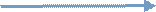 Describe the most serious area that you want to receive  counseling  among above questions in detail.1. Details for deciding to receive counseling?Personal Decision   □ Recommendation from friends/seniors	□ Recommendation from professorsRecommendation from family	□ Other(	)For which categories do you want to receive counseling?You can choose more than one problem that you need help. Please check 'Choice' box. Then, regarding on the problem you chose, mark on box of degree of seriousness from 0 to 6 based on what you feel.Describe the most serious area that you want to receive  counseling  among above questions in detail.1. Details for deciding to receive counseling?Personal Decision   □ Recommendation from friends/seniors	□ Recommendation from professorsRecommendation from family	□ Other(	)For which categories do you want to receive counseling?You can choose more than one problem that you need help. Please check 'Choice' box. Then, regarding on the problem you chose, mark on box of degree of seriousness from 0 to 6 based on what you feel.Describe the most serious area that you want to receive  counseling  among above questions in detail.1. Details for deciding to receive counseling?Personal Decision   □ Recommendation from friends/seniors	□ Recommendation from professorsRecommendation from family	□ Other(	)For which categories do you want to receive counseling?You can choose more than one problem that you need help. Please check 'Choice' box. Then, regarding on the problem you chose, mark on box of degree of seriousness from 0 to 6 based on what you feel.Describe the most serious area that you want to receive  counseling  among above questions in detail.1. Details for deciding to receive counseling?Personal Decision   □ Recommendation from friends/seniors	□ Recommendation from professorsRecommendation from family	□ Other(	)For which categories do you want to receive counseling?You can choose more than one problem that you need help. Please check 'Choice' box. Then, regarding on the problem you chose, mark on box of degree of seriousness from 0 to 6 based on what you feel.Describe the most serious area that you want to receive  counseling  among above questions in detail.1. Details for deciding to receive counseling?Personal Decision   □ Recommendation from friends/seniors	□ Recommendation from professorsRecommendation from family	□ Other(	)For which categories do you want to receive counseling?You can choose more than one problem that you need help. Please check 'Choice' box. Then, regarding on the problem you chose, mark on box of degree of seriousness from 0 to 6 based on what you feel.Describe the most serious area that you want to receive  counseling  among above questions in detail.1. Details for deciding to receive counseling?Personal Decision   □ Recommendation from friends/seniors	□ Recommendation from professorsRecommendation from family	□ Other(	)For which categories do you want to receive counseling?You can choose more than one problem that you need help. Please check 'Choice' box. Then, regarding on the problem you chose, mark on box of degree of seriousness from 0 to 6 based on what you feel.Describe the most serious area that you want to receive  counseling  among above questions in detail.1. Details for deciding to receive counseling?Personal Decision   □ Recommendation from friends/seniors	□ Recommendation from professorsRecommendation from family	□ Other(	)For which categories do you want to receive counseling?You can choose more than one problem that you need help. Please check 'Choice' box. Then, regarding on the problem you chose, mark on box of degree of seriousness from 0 to 6 based on what you feel.Describe the most serious area that you want to receive  counseling  among above questions in detail.MondayTuesdayWednesdayThursdayFridayNote10-11am11-12pm12-1pmLunch timeLunch timeLunch timeLunch timeLunch time1 - 2 p m2 - 3 p m3 - 4 p m4 - 5 p m